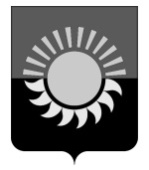 РОССИЙСКАЯ ФЕДЕРАЦИЯКемеровская область - КузбассМуниципальное образование – Осинниковский городской округАдминистрация Осинниковского городского округаПОСТАНОВЛЕНИЕ__________                                                                                     № _________Об утверждении Административного регламента по предоставлению муниципальной услуги «Предоставление земельного участка в аренду на торгах»             В соответствии с Земельным кодексом Российской Федерации от 25.10.2001 № 136-ФЗ (ред. от 30.12.2020), Федеральным законом от 27.07.2010 № 210-ФЗ (ред. от 31.07.2020) «Об организации предоставления государственных и муниципальных услуг», Федеральным законом от 23.06.2014 № 171-ФЗ «О внесении изменений в Земельный кодекс Российской Федерации и отдельные законодательные акты Российской Федерации, постановлением Коллегии Администрации Кемеровской области от 24.06.2011 № 288 «О порядке разработки и утверждения административных регламентов предоставления государственных услуг исполнительными органами государственной власти Кемеровской области».           1.Утвердить административный регламент по предоставлению муниципальной услуги «Предоставление земельного участка в аренду на торгах» (Приложение № 1).           2.Опубликовать настоящее постановление в городской общественной - политической газете «Время и жизнь» и на официальном сайте администрации Осинниковского городского округа osinniki.org.           3.  Настоящее постановление вступает в силу с момента его опубликования.             4. Контроль за исполнением настоящего постановления возложить на Руководителя Муниципального казенного учреждения «Комитет по управлению муниципальным имуществом» Осинниковского городского округа – Л.И.Мальцеву.И.о. Главы Осинниковского 	     городского округа                                                                                                                    В.В. КауровС постановлением ознакомлена,                                                  с возложением обязанностей согласна                                                                                Л.И.МальцеваК.А.Осипова4-39-37Приложение № 1к Постановлению администрацииОсинниковского городского округаот ______________ № __________Административный регламент по предоставлению муниципальной услуги«Предоставление земельного участка в аренду на торгах»1. Общие положения1.1. Предмет регулирования Административного регламентаАдминистративный регламент по предоставлению муниципальной услуги «Предоставление земельного участка в аренду на торгах» (далее - Административный регламент, муниципальная услуга) определяет стандарт предоставления муниципальной услуги и устанавливает сроки и последовательность административных процедур при предоставлении муниципальной услуги уполномоченным органом.Административный регламент разработан в целях повышения качества предоставления и доступности предоставления муниципальной услуги, создания комфортных условий для участников отношений, возникающих при предоставлении муниципальной услуги, определения сроков и последовательности действий (административных процедур) Муниципальным казенным учреждением «Комитет по управлению муниципальным имуществом» Осинниковского городского округа,(далее - уполномоченный орган) при предоставлении муниципальной услуги предоставления земельного участка в аренду на торгах.1.2. Круг заявителейЗаявителями при предоставлении муниципальной услуги являются физические и юридические лица, индивидуальные предприниматели.Интересы заявителей могут представлять иные лица в соответствии с законодательством Российской Федерации (далее - представители).От имени физических лиц заявления могут подавать:- законные представители (родители, усыновители, опекуны) несовершеннолетних в возрасте до 14 лет;- опекуны недееспособных граждан;- представители, действующие в силу полномочий, основанных на доверенности или договоре.От имени юридического лица заявления могут подавать:- лица, действующие в соответствии с законом, иными правовыми актами и учредительными документами без доверенности;- представители в силу полномочий, основанных на доверенности или договоре;- участники юридического лица в предусмотренных законом случаях.1.3. Требования к порядку информирования о предоставлении муниципальной услуги.1.3.1. Информация по вопросам предоставления муниципальной услуги, сведений о ходе предоставления муниципальной услуги предоставляется:специалистом уполномоченного органа при непосредственном обращении заявителя в уполномоченный орган или посредством телефонной связи, в том числе путем размещения на официальном сайте администрации Осинниковского городского округа osinniki.org в информационно-телекоммуникационной сети «Интернет» (далее – официальный сайт администрации Осинниковского городского округа);путем размещения в федеральной государственной информационной системе «Единый портал государственных и муниципальных услуг (функций)» (далее – ЕПГУ), информационной системе Кемеровской области для предоставления государственных и муниципальных услуг (функций) (далее – РПГУ);путем размещения на информационном стенде в помещении уполномоченного органа, в информационных материалах (брошюры, буклеты, листовки, памятки);путем публикации информационных материалов в средствах массовой информации;посредством ответов на письменные обращения;сотрудником отдела «Мои Документы» государственного автономного учреждения «Уполномоченный многофункциональный центр предоставления государственных и муниципальный услуг на территории Кузбасса» (далее – МФЦ) в соответствии с пунктом 6.3 настоящего административного регламента.1.3.2. Справочная информация о местонахождении, графике работы, контактных телефонах уполномоченного органа, адресе электронной почты уполномоченного органа размещена на официальном сайте администрации Осинниковского городского округа, в федеральной государственной информационной системе «Федеральный реестр государственных и муниципальных услуг (функций)» (далее – федеральный реестр), на  ЕПГУ, РПГУ.Справочная информация о местонахождении, графике работы, контактных телефонах МФЦ, адресе электронной почты МФЦ размещена на официальном сайте МФЦ http://umfc42.ru/.2. Стандарт предоставления муниципальной услугиВ соответствии с настоящим Административным регламентом предоставляется муниципальная услуга "Предоставление земельного участка в аренду на торгах " (далее – муниципальная услуга).Муниципальная услуга предоставляется уполномоченным органом.МФЦ участвует в предоставлении муниципальной услуги в части:- информирования о порядке предоставления муниципальной услуги;- приема заявлений и документов, необходимых для предоставления муниципальной услуги;- выдачи результата предоставления муниципальной услуги.При предоставлении муниципальной услуги осуществляется взаимодействие с:1. Управлением Федеральной службы государственной регистрации, кадастра и картографии по Кемеровской области - Кузбассу;2. Филиалом Федерального государственного бюджетного учреждения «Федеральная кадастровая палата Федеральной службы государственной регистрации, кадастра и картографии» по Кемеровской области - Кузбассу.Заявитель вправе подать заявление о проведении аукциона на право заключения договора аренды  земельного участка через МФЦ в соответствии с соглашением о взаимодействии между МФЦ и уполномоченным органом, почтовым отправлением или с помощью ЕПГУ, РПГУ (при наличии технической возможности).Запрещается требовать от заявителя осуществления действий, в том числе согласований, необходимых для получения муниципальной услуги и связанных с обращением в иные государственные и муниципальные органы и организации, кроме проведения кадастровых работ.2.3. Описание результата предоставления муниципальной услуги Результатом предоставления муниципальной услуги является:- отказ заявителю в предоставлении муниципальной услуги;- предоставление земельного участка по результатам торгов в аренду;- предоставление земельного участка по результатам торгов в аренду для комплексного освоения территории.Результат предоставления муниципальной услуги может быть получен:- в уполномоченном органе на бумажном носителе при личном обращении;- почтовым отправлением;- на ЕПГУ, РПГУ (при наличии технической возможности), в том числе в форме электронного документа, подписанного электронной подписью.-   в МФЦ на бумажном носителе при личном обращении2.4. Срок предоставления муниципальной услуги2.4.1. Срок предоставления муниципальной услуги - не более 120 календарных дней со дня поступления в уполномоченный орган заявления о предоставлении муниципальной услуги.В случае подачи документов в МФЦ срок предоставления муниципальной услуги исчисляется со дня поступления в уполномоченный орган документов из МФЦ.2.4.2. Срок выдачи (направления) документов, являющихся результатом предоставления муниципальной услуги - 10 календарных дней со дня составления протокола о результатах аукциона.2.4.3. Срок исправления технических ошибок, допущенных при предоставлении муниципальной услуги, не должен превышать 3 календарных дня с момента обнаружения ошибки или получения от любого заинтересованного лица письменного заявления об ошибке.2.4.4. Срок предоставления муниципальной услуги исчисляется в календарных днях со дня, следующего за днем регистрации заявления.2.5. Перечень нормативных правовых актов, регулирующих предоставление муниципальной услуги. - Конституция Российской Федерации ("Российская газета", 25.12.1993, N 237);- Земельный кодекс Российской Федерации от 25.10.2001 N 136-ФЗ ("Собрание законодательства РФ", 29.10.2001, N 44, ст. 4147);- Гражданский кодекс Российской Федерации (часть первая)" от 30.11.1994 N 51-ФЗ "Собрание законодательства РФ", 05.12.1994, N 32, ст. 3301);- Градостроительный кодекс Российской Федерации от 29.12.2004 N 190-ФЗ ("Собрание законодательства РФ", 03.01.2005, N 1 (часть 1), ст. 16);- Федеральный закон от 25.10.2001 N 137-ФЗ "О введении в действие Земельного кодекса Российской Федерации" ("Собрание законодательства Российской Федерации", 2001, N 44, ст. 4148);- Федеральный закон от 21.12.2004 N 172-ФЗ "О переводе земель или земельных участков из одной категории в другую"("Собрание законодательства РФ", 27.12.2004, N 52 (часть 1), ст. 5276);- Федеральный закон от 13.07.2015 N 218-ФЗ "О государственной регистрации недвижимости" ("Собрание законодательства РФ", 20.07.2015, N 29 (часть I), ст. 4344);- Федеральный закон от 24.07.2007 N 221-ФЗ "О кадастровой деятельности" ("Собрание законодательства РФ", 30.07.2007, N 31, ст. 4017);- Федеральный закон от 24.11.1995 N 181-ФЗ "О социальной защите инвалидов в Российской Федерации" ("Собрание законодательства РФ", 27.11.1995, N 48, ст. 4563);- Федеральный закон от 27.07.2010 N 210-ФЗ "Об организации предоставления государственных и муниципальных услуг" ("Собрание законодательства РФ", 02.08.2010, N 31, ст. 4179);- Федеральный закон от 06.10.2003 N 131-ФЗ "Об общих принципах организации местного самоуправления в Российской Федерации" (с изм. и доп., вступ. в силу с 23.03.2021) ("Собрание законодательства РФ", 06.10.2003, N 40, ст. 3822);- Постановление Коллегии Администрации Кемеровской области от 24.06.2011 N 288 "О порядке разработки и утверждения административных регламентов предоставления государственных услуг исполнительными органами государственной власти Кемеровской области" ("Электронный бюллетень Коллегии Администрации Кемеровской области", 25.06.2011);- Решение Совета народных депутатов Осинниковского городского округа от 24.05.2016г. № 223-МНА (ред. от 28.11.2019г.) «Об утверждении Правил землепользования и застройки муниципального образования - Осинниковский городской округ» ("Время и жизнь", N 23, 11.06.2016);- Решение Совета народных депутатов Осинниковского городского округа от 22.07.2014 N 76-МНА (ред. от 23.12.2020) "О принятии Устава муниципального образования - Осинниковский городской округ" (принято Советом народных депутатов Осинниковского городского округа 22.07.2014) (вместе с "Уставом Осинниковского городского округа Кемеровской области - Кузбасса") (Зарегистрировано в Управлении Минюста России по Кемеровской области 21.08.2014 N RU423110002014001) ("Время и жизнь", N 34, 06.09.2014).2.6. Исчерпывающий перечень документов, необходимых в соответствии с законодательными или иными нормативными правовыми актами для предоставления муниципальной услуги, услуг, необходимых и обязательных для предоставления муниципальной услуги. 2.6.1. Для предоставления муниципальной услуги заявитель представляет в уполномоченный орган лично или почтовым отправлением заявление, оформленное по форме согласно приложениям № 1 - 2 к настоящему Административному регламенту.2.6.2. К заявлению заявителем прилагаются следующие документы:- документ, подтверждающий полномочия представителя заявителя в случае, если с заявлением обращается представитель заявителя;- заверенный перевод на русский язык документов о государственной регистрации юридического лица в соответствии с законодательством иностранного государства в случае, если заявителем является иностранное юридическое лицо;- копия паспорта заявителя, являющегося физическим лицом, либо представителя физического, юридического лица или индивидуального предпринимателя, уполномоченного в соответствии с законодательством Российской Федерации представлять интересы заявителя.2.6.3. Для участия в аукционе заявитель представляет организатору аукциона следующие документы:- заявка на участие в аукционе по установленной в извещении о проведении аукциона форме с указанием банковских реквизитов счета для возврата задатка;- копии документов, удостоверяющих личность заявителя (для граждан);- надлежащим образом заверенный перевод на русский язык документов о государственной регистрации юридического лица в соответствии с законодательством иностранного государства в случае, если заявителем является иностранное юридическое лицо;- документы, подтверждающие внесение задатка.Один заявитель имеет право подать только одну заявку на участие в торгах.Указанные документы подаются в уполномоченный орган заявителем лично или направляются посредством почтовой связи на бумажном носителе либо в форме электронных документов с использованием информационно-телекоммуникационной сети "Интернет".Форма заявления о предоставлении земельного участка на аукционе доступна для просмотра и скачивания на Едином портале государственных и муниципальных услуг, на официальном сайте администрации Осинниковского городского округа в информационно-телекоммуникационной сети "Интернет", а также размещена на информационных стендах в помещениях уполномоченного органа.2.6.4. Исчерпывающий перечень документов, необходимых в соответствии с нормативными правовыми актами для предоставления муниципальной услуги, которые находятся в распоряжении государственных органов, органов местного самоуправления и которые заявитель вправе представить, а также способы их получения заявителем, порядок их представления.Документами, необходимыми в соответствии с нормативными правовыми актами для предоставления муниципальной услуги, которые находятся в распоряжении государственных органов, органов местного самоуправления и иных организаций, являются:- сведения о возможности предоставления земельного участка;- информация о технических условиях подключения (технологического присоединения) объекта капитального строительства к сетям инженерно-технического обеспечения, предусматривающих предельную свободную мощность существующих сетей, максимальную нагрузку и сроки подключения объекта капитального строительства к сетям инженерно-технического обеспечения, о сроке действия технических условий, о плате за подключение (технологическое присоединение);- информация о предельных параметрах разрешенного строительства, реконструкции;- сведения государственного кадастра недвижимости о земельном участке;- сведения о зарегистрированных правах на земельный участок;- выписка из Единого государственного реестра недвижимости об объекте недвижимости;- выписка из Единого государственного реестра юридических лиц;- выписка из Единого государственного реестра индивидуальных предпринимателей;- кадастровый паспорт земельного участка с установленным видом разрешенного использования.Документы не могут быть затребованы у заявителя, при этом заявитель вправе представить их вместе с заявлением.Непредставление документов не является основанием для отказа в предоставлении муниципальной услуги.2.7. Запрещается требовать от заявителя:1) представления документов и информации или осуществления действий, представление или осуществление которых не предусмотрено нормативными правовыми актами, регулирующими отношения, возникающие в связи с предоставлением муниципальной услуги;2) представления документов и информации, которые находятся в распоряжении органов, предоставляющих государственные услуги, органов, предоставляющих муниципальные услуги, иных государственных органов, органов местного самоуправления либо подведомственных государственным органам или органам местного самоуправления организаций, участвующих в предоставлении муниципальной услуги, в соответствии с нормативными правовыми актами Российской Федерации, нормативными правовыми актами Кемеровской области - Кузбасса, муниципальными правовыми актами, за исключением документов, включенных в определенный частью 6 ст. 7 Федерального закона от 27.07.2010 № 210-ФЗ «Об организации предоставления государственных и муниципальных услуг» (далее – Федеральный закон от 27.07.2010 № 210-ФЗ) перечень документов;3) осуществления действий, в том числе согласований, необходимых для получения муниципальной услуги и связанных с обращением в иные государственные органы, органы местного самоуправления, организации, за исключением получения услуг и получения документов и информации, предоставляемых в результате предоставления таких услуг, включенных в Перечень услуг, которые являются необходимыми и обязательными для предоставления муниципальных услуг;4) представления документов и информации, отсутствие и (или) недостоверность которых не указывались при первоначальном отказе в приеме документов, необходимых для предоставления муниципальной услуги, либо в предоставлении муниципальной услуги, за исключением следующих случаев:а) изменение требований нормативных правовых актов, касающихся предоставления муниципальной услуги, после первоначальной подачи заявления о предоставлении муниципальной услуги;б) наличие ошибок в заявлении о предоставлении муниципальной услуги и документах, поданных заявителем после первоначального отказа в приеме документов, необходимых для предоставления муниципальной услуги, либо в предоставлении муниципальной услуги и не включенных в представленный ранее комплект документов;в) истечение срока действия документов или изменение информации после первоначального отказа в приеме документов, необходимых для предоставления муниципальной услуги, либо в предоставлении муниципальной услуги;г) выявление документально подтвержденного факта (признаков) ошибочного или противоправного действия (бездействия) должностного лица органа, предоставляющего муниципальную услугу, муниципального служащего при первоначальном отказе в приеме документов, необходимых для предоставления муниципальной услуги, либо в предоставлении муниципальной услуги, о чем в письменном виде за подписью руководителя органа, предоставляющего муниципальную услугу при первоначальном отказе в приеме документов, необходимых для предоставления муниципальной услуги, уведомляется заявитель, а также приносятся извинения за доставленные неудобства.д) предоставления на бумажном носителе документов и информации, электронные образы которых ранее были заверены в соответствии с пунктом 7.2 части 1 статьи 16 Федерального закона от 27.07.2010 N 210-ФЗ, за исключением случаев, если нанесение отметок на такие документы либо их изъятие является необходимым условием предоставления государственной или муниципальной услуги, и иных случаев, установленных федеральными законами.2.8. Исчерпывающий перечень основанийдля отказа в приеме документов, необходимыхдля предоставления муниципальной услуги. Основаниями для отказа в приеме документов, необходимых для предоставления муниципальной услуги, являются:Отказ в приеме документов, необходимых для предоставления муниципальной услуги, законодательством Российской Федерации не предусмотрен.2.9. Исчерпывающий перечень оснований отказа в предоставлении муниципальной услуги.2.9.1. Основаниями для отказа в предоставлении муниципальной услуги являются следующие случаи:- выявление оснований, исключающих возможность проведения аукциона в отношении земельного участка:- границы земельного участка подлежат уточнению в соответствии с требованиями Федерального закона от 13.07.2015 № 218-ФЗ "О государственной регистрации недвижимости";- на земельный участок не зарегистрировано право государственной или муниципальной собственности, за исключением случаев, если такой земельный участок образован из земель или земельного участка, государственная собственность на которые не разграничена;- в отношении земельного участка не установлено разрешенное использование или разрешенное использование земельного участка не соответствует целям использования земельного участка, указанным в заявлении о проведении аукциона;- земельный участок не отнесен к определенной категории земель;- земельный участок предоставлен на праве постоянного (бессрочного) пользования, безвозмездного пользования, пожизненного наследуемого владения или аренды;- на земельном участке расположены здание, сооружение, объект незавершенного строительства, принадлежащие гражданам или юридическим лицам, за исключением случаев, если на земельном участке расположены сооружения (в том числе сооружения, строительство которых не завершено), размещение которых допускается на основании сервитута, публичного сервитута, или объекты, размещенные в соответствии со статьей 39.36 Земельного Кодекса Российской Федерации, а также случаев проведения аукциона на право заключения договорааренды земельного участка, если в отношении расположенных на нем здания, сооружения, объекта незавершенного строительства принято решение о сносе самовольной постройки либо решение о сносе самовольной постройки или ее приведении в соответствие с установленными требованиями и в сроки, установленные указанными решениями, не выполнены обязанности, предусмотренные частью 11 статьи 55.32 Градостроительного кодекса Российской Федерации;- на земельном участке расположены здание, сооружение, объект незавершенного строительства, находящиеся в государственной или муниципальной собственности, и продажа или предоставление в аренду указанных здания, сооружения, объекта незавершенного строительства является предметом другого аукциона либо указанные здание, сооружение, объект незавершенного строительства не продаются или не передаются в аренду на этом аукционе одновременно с земельным участком, за исключением случаев, если на земельном участке расположены сооружения (в том числе сооружения, строительство которых не завершено), размещение которых допускается на основании сервитута, публичного сервитута, или объекты, размещенные в соответствии со статьей 39.36 Земельного Кодекса Российской Федерации;- земельный участок изъят из оборота, за исключением случаев, в которых в соответствии с федеральным законом изъятые из оборота земельные участки могут быть предметом договора аренды;-  земельный участок ограничен в обороте, за исключением случая проведения аукциона на право заключения договора аренды земельного участка;-земельный участок зарезервирован для государственных или муниципальных нужд, за исключением случая проведения аукциона на право заключения договора аренды земельного участка на срок, не превышающий срока резервирования земельного участка;-земельный участок расположен в границах территории, в отношении которой заключен договор о ее комплексном развитии;- земельный участок в соответствии с утвержденными документами территориального планирования и (или) документацией по планировке территории предназначен для размещения объектов федерального значения, объектов регионального значения или объектов местного значения;- земельный участок предназначен для размещения здания или сооружения в соответствии с государственной программой Российской Федерации, государственной программой субъекта Российской Федерации или адресной инвестиционной программой;-в отношении земельного участка поступило заявление о предварительном согласовании его предоставления или заявление о предоставлении земельного участка, за исключением случаев, если принято решение об отказе в предварительном согласовании предоставления такого земельного участка или решение об отказе в его предоставлении;-  земельный участок является земельным участком общего пользования или расположен в границах земель общего пользования, территории общего пользования;- земельный участок изъят для государственных или муниципальных нужд, за исключением земельных участков, изъятых для государственных или муниципальных нужд в связи с признанием многоквартирного дома, который расположен на таком земельном участке, аварийным и подлежащим сносу или реконструкции;- в отношении земельного участка в установленном законодательством Российской Федерации порядке не определены предельные параметры разрешенного строительства, реконструкции, за исключением случаев, если в соответствии с разрешенным использованием земельного участка не предусматривается возможность строительства зданий, сооружений;-в отношении земельного участка отсутствуют сведения о технических условиях подключения (технологического присоединения) объектов к сетям инженерно-технического обеспечения, за исключением случаев, если в соответствии с разрешенным использованием земельного участка не предусматривается возможность строительства зданий, сооружений;-земельный участок полностью расположен в границах зоны с особыми условиями использования территории, установленные ограничения использования земельных участков в которой не допускают использования земельного участка в соответствии с целями использования такого земельного участка, указанными в заявлении о проведении аукциона;- в отношении земельного участка принято решение о предварительном согласовании его предоставления;2.9.2. Выявление оснований, исключающих возможность заявителя участвовать в аукционе, а именно:- непредставление заявителем необходимых для участия в аукционе документов или представление недостоверных сведений;- непоступление задатка на дату рассмотрения заявок на участие в аукционе;- подача заявки на участие в аукционе лицом, которое в соответствии с Земельным кодексом Российской Федерации и другими федеральными законами не имеет права быть участником конкретного аукциона, покупателем земельного участка или приобрести земельный участок в аренду;- наличие сведений о заявителе, об учредителях (участниках), о членах коллегиальных исполнительных органов заявителя, лицах, исполняющих функции единоличного исполнительного органа заявителя, являющегося юридическим лицом, в реестре недобросовестных участников аукциона.2.9.3. Отказ в предоставлении муниципальной услуги оформляется и выдается (направляется) заявителю с указанием причин отказа.Документ, содержащий отказ в предоставлении муниципальной услуги, подписывается уполномоченным должностным лицом.2.10. Перечень услуг, необходимых и обязательных для предоставления муниципальной услуги, в том числе сведения о документе (документах), выдаваемом (выдаваемых) организациями, участвующими в предоставлении муниципальной услуги.Услуги, которые являются необходимыми и обязательными для предоставления муниципальной услуги, отсутствуют.2.11. Порядок, размер и основания взимания государственной пошлины или иной платы за предоставление муниципальной услуги.Предоставление муниципальной услуги осуществляется бесплатно.2.12. Порядок, размер и основания взимания платы за предоставление услуг, необходимых и обязательных для предоставления муниципальной услуги, включая информацию о методиках расчета размера такой платы.Услуги, которые являются необходимыми и обязательными для предоставления муниципальной услуги, отсутствуют.2.13. Максимальный срок ожидания в очереди при подаче заявления о предоставлении муниципальной услуги и при получении результата предоставления муниципальной услуги не должен превышать 15 минут.Ожидание в очереди при получении результата предоставления муниципальной услуги не предусмотрено.2.14. Срок и порядок регистрации заявления о предоставлении муниципальной услуги, в том числе в электронной форме.2.14.1. Заявление заявителя при личном обращении в уполномоченный орган подлежит обязательной регистрации в порядке общего делопроизводства в день обращения заявителя лицом, уполномоченным на прием заявления при личном обращении.2.14.2. Заявление заявителя, поступившее в виде электронного документа, подлежит обязательной регистрации в порядке общего делопроизводства лицом, уполномоченным на прием заявления в электронном виде, не позднее одного рабочего дня, следующего за днем его поступления в администрацию.2.15. Требования к помещениям, в которых предоставляется муниципальная услуга, к залу ожидания, местам для заполнения запросов о предоставлении муниципальной услуги, информационным стендам с образцами их заполнения и перечнем документов, необходимых для предоставления муниципальной услуги, в том числе к обеспечению доступности для инвалидов указанных объектов в соответствии с законодательством Российской Федерации о социальной защите инвалидов.2.15.1. Помещения уполномоченного органа для предоставления муниципальной услуги размещаются на первом этаже здания, оборудованного отдельным входом, либо в отдельно стоящем здании для свободного доступа заявителей. Передвижение по помещениям уполномоченного органа, в которых проводится прием заявления и документов, не должно создавать затруднений для лиц с ограниченными возможностями здоровья.При расположении помещения уполномоченного органа на верхнем этаже специалисты уполномоченного органа обязаны осуществлять прием заявителей на первом этаже, если по состоянию здоровья заявитель не может подняться по лестнице.На территории, прилегающей к зданию уполномоченного органа, организуются места для парковки автотранспортных средств, в том числе места для парковки автотранспортных средств инвалидов (не менее 10 процентов мест, но не менее одного места), доступ заявителей к парковочным местам является бесплатным.Помещение уполномоченного органа для приема заявителей оборудуется информационными стендами, на которых размещается форма заявления с образцом ее заполнения и перечень документов, необходимых для предоставления муниципальной услуги.Помещения, в которых осуществляются действия по предоставлению муниципальной услуги, обеспечиваются компьютерами, средствами связи, включая доступ к информационно - телекоммуникационной сети «Интернет», оргтехникой, канцелярскими принадлежностями, информационными и справочными материалами, наглядной информацией, стульями и столами, средствами пожаротушения и оповещения о возникновении чрезвычайной ситуации, доступом к региональной системе межведомственного электронного взаимодействия, а также обеспечивается доступность для инвалидов к указанным помещениям в соответствии с законодательством Российской Федерации о социальной защите инвалидов.Зал ожидания, места для заполнения запросов и приема заявителей оборудуются стульями, и (или) кресельными секциями, и (или) скамьями.Информационные материалы, предназначенные для информирования заявителей о порядке предоставления муниципальной услуги, размещаются на информационных стендах, расположенных в местах, обеспечивающих доступ к ним заявителей, и обновляются при изменении действующего законодательства, регулирующего предоставление муниципальной услуги, и справочных сведений.Информационные стенды должны располагаться в месте, доступном для просмотра (в том числе при большом количестве посетителей).2.15.2. Для обеспечения доступности получения муниципальной услуги маломобильными группами населения здания и сооружения, в которых оказывается услуга, оборудуются согласно нормативным требованиям, утвержденным приказом Минстроя России от 14.11.2016 № 798/пр «Об утверждении СП 59.13330 «СНиП 35-01-2001 Доступность зданий и сооружений для маломобильных групп населения»».В кабинете по приему маломобильных групп населения имеется медицинская аптечка, питьевая вода. При необходимости сотрудник уполномоченного органа, осуществляющий прием, может вызвать карету неотложной скорой помощи.При обращении гражданина с нарушениями функций опорно-двигательного аппарата работники уполномоченного органа предпринимают следующие действия:- открывают входную дверь и помогают гражданину беспрепятственно посетить здание уполномоченного органа, а также заранее предупреждают о существующих барьерах в здании;- выясняют цель визита гражданина и сопровождают его в кабинет по приему заявления; помогают гражданину сесть на стул или располагают кресло-коляску у стола напротив специалиста, осуществляющего прием;- сотрудник уполномоченного органа, осуществляющий прием, принимает гражданина вне очереди, консультирует, осуществляет прием заявления с необходимыми документами, оказывает помощь в заполнении бланков, копирует документы;- по окончании предоставления муниципальной услуги сотрудник уполномоченного органа, осуществляющий прием, помогает гражданину выйти (выехать) из кабинета, открывает двери, сопровождает гражданина до выхода из здания, и помогает покинуть здание; передает гражданина сопровождающему лицу или по его желанию вызывает автотранспорт и оказывает содействие при его посадке.При обращении граждан с недостатками зрения работники уполномоченного органа предпринимают следующие действия:- сотрудник уполномоченного органа, осуществляющий прием, принимает гражданина вне очереди, помогает сориентироваться, сесть на стул, консультирует, вслух прочитывает документы и далее по необходимости производит их выдачу. При общении с гражданином с недостатками зрения необходимо общаться непосредственно с ним самим, а не с сопровождающим его лицом, в беседе пользоваться обычной разговорной лексикой, в помещении не следует отходить от него без предупреждения;- сотрудник уполномоченного органа оказывает помощь в заполнении бланков, копирует необходимые документы. Для подписания заявления подводит лист к авторучке гражданина, помогает сориентироваться и подписать бланк. При необходимости выдаются памятки для слабовидящих с крупным шрифтом, возможно общение посредством дублирования необходимой информации знаками, выполненными рельефно – точечным шрифтом Брайля;- по окончании предоставления муниципальной услуги сотрудник уполномоченного органа, осуществляющий прием, помогает гражданину встать со стула, выйти из кабинета, открывает двери, сопровождает гражданина к выходу из здания, и провожает на улицу, заранее предупредив посетителя о существующих барьерах в здании, передает гражданина сопровождающему лицу или по его желанию вызывает автотранспорт.При обращении гражданина с дефектами слуха работники уполномоченного органа предпринимают следующие действия:- сотрудник уполномоченного органа, осуществляющий прием граждан с нарушением слуха, обращается непосредственно к нему, спрашивает о цели визита и дает консультацию размеренным, спокойным темпом речи, при этом смотрит в лицо посетителя, говорит ясно, слова дополняет понятными жестами, возможно общение в письменной форме либо через переводчика жестового языка (сурдопереводчика, тифлосурдопереводчика);- сотрудник уполномоченного органа, осуществляющий прием, оказывает помощь и содействие в заполнении бланков заявлений, копирует необходимые документы.2.15.3. Требования к комфортности и доступности предоставления государственной услуги в МФЦ устанавливаются постановлением Правительства Российской Федерации от 22.12.2012 № 1376 «Об утверждении Правил организации деятельности многофункциональных центров предоставления государственных и муниципальных услуг».2.16. Показатели доступности и качества муниципальной услуги.2.16.1. Основными показателями доступности и качества предоставления муниципальной услуги являются:расположенность помещений уполномоченного органа, предназначенных для предоставления муниципальной услуги, в зоне доступности к основным транспортным магистралям;степень информированности заявителя о порядке предоставления муниципальной услуги (доступность информации о муниципальной услуге, возможность выбора способа получения информации);возможность выбора заявителем форм обращения за получением муниципальной услуги;доступность обращения за предоставлением муниципальной услуги, в том числе для лиц с ограниченными возможностями здоровья;своевременность предоставления муниципальной услуги в соответствии со стандартом ее предоставления;соблюдение сроков предоставления муниципальной услуги и сроков выполнения административных процедур при предоставлении муниципальной услуги;возможность получения информации о ходе предоставления муниципальной услуги;отсутствие обоснованных жалоб со стороны заявителя по результатам предоставления муниципальной услуги;открытый доступ для заявителей к информации о порядке и сроках предоставления муниципальной услуги, порядке обжалования действий (бездействия) уполномоченного органа, руководителя уполномоченного органа либо специалиста уполномоченного органа;наличие необходимого и достаточного количества специалистов уполномоченного органа, а также помещений уполномоченного органа, в которых осуществляется прием заявлений и документов от заявителей.2.16.2. Уполномоченными органами обеспечивается создание инвалидам и иным маломобильным группам населения следующих условий доступности муниципальной услуги в соответствии с требованиями, установленными законодательными и иными нормативными правовыми актами:оказание инвалидам помощи, необходимой для получения в доступной для них форме информации о правилах предоставления муниципальной услуги, в том числе об оформлении необходимых для получения муниципальной услуги документов, о совершении ими других необходимых для получения муниципальной услуги действий;предоставление муниципальной услуги инвалидам по слуху, при необходимости, с использованием русского жестового языка, включая обеспечение допуска в помещение сурдопереводчика, тифлосурдопереводчика;оказание помощи инвалидам в преодолении барьеров, мешающих получению муниципальной услуги наравне с другими лицами.2.16.3При предоставлении муниципальной услуги взаимодействие заявителя со специалистом уполномоченного органа осуществляется при личном обращении заявителя:- для получения информации по вопросам предоставления муниципальной услуги;- для подачи заявления и документов;- для получения информации о ходе предоставления муниципальной услуги;- для получения результата предоставления муниципальной услуги.Продолжительность взаимодействия заявителя со специалистом уполномоченного органа не может превышать 15 минут.2.17. Иные требования, в том числе учитывающие особенности предоставления муниципальной услуги по экстерриториальному принципу и особенности предоставления муниципальной услуги в электронной форме.2.17.1. Предоставление муниципальной услуги по экстерриториальному принципу невозможно.2.17.2. Заявитель вправе обратиться за предоставлением муниципальной услуги и подать документы, указанные в пункте 2.6 настоящего административного регламента,  при наличии технической возможности в электронной форме через ЕПГУ, РПГУ (при наличии технической возможности) с использованием электронных документов, подписанных электронной подписью в соответствии с требованиями Федерального закона «Об электронной подписи». Уполномоченный орган обеспечивает информирование заявителей о возможности получения муниципальной услуги через ЕПГУ, РПГУ (при наличии технической возможности). Обращение за услугой через ЕПГУ, РПГУ(при наличии технической возможности) осуществляется путем заполнения интерактивной формы заявления (формирования запроса о предоставлении муниципальной услуги, содержание которого соответствует требованиям формы заявления, установленной настоящим административным регламентом) (далее - запрос). Обращение заявителя в уполномоченный орган указанным способом обеспечивает возможность направления и получения однозначной и конфиденциальной информации, а также промежуточных сообщений и ответной информации в электронном виде с использованием электронной подписи в порядке, предусмотренном законодательством Российской Федерации. 2.17.3. При предоставлении муниципальной услуги в электронной форме посредством ЕПГУ, РПГУ (при наличии технической возможности) заявителю обеспечивается:- получение информации о порядке и сроках предоставления муниципальной услуги;- запись на прием в уполномоченный орган для подачи заявления и документов; - формирование запроса; - прием и регистрация уполномоченным органом запроса и документов;- получение результата предоставления муниципальной услуги;- получение сведений о ходе выполнения запроса;- осуществление оценки качества предоставления муниципальной услуги;- досудебное (внесудебное) обжалование решений и действий (бездействия) уполномоченного органа, руководителя уполномоченного органа либо специалиста уполномоченного органа.2.17.4. При формировании запроса в электронном виде (при наличии технической возможности) заявителю обеспечивается:а) возможность копирования и сохранения запроса и иных документов, необходимых для предоставления услуги;б) возможность печати на бумажном носителе копии электронной формы запроса;в) сохранение ранее введенных в электронную форму запроса значений в любой момент по желанию пользователя, в том числе при возникновении ошибок ввода и возврате для повторного ввода значений в электронную форму запроса;г) заполнение полей электронной формы запроса до начала ввода сведений заявителем с использованием сведений, размещенных в федеральной государственной информационной системе «Единая система идентификации и аутентификации в инфраструктуре, обеспечивающей информационно-технологическое взаимодействие информационных систем, используемых для предоставления государственных и муниципальных услуг в электронной форме» (далее - единая система идентификации и аутентификации), и сведений, опубликованных на ЕПГУ, РПГУ (при наличии технической возможности), в части, касающейся сведений, отсутствующих в единой системе идентификации и аутентификации;д) возможность вернуться на любой из этапов заполнения электронной формы запроса без потери ранее введенной информации;е) возможность доступа заявителя на ЕПГУ, РПГУ (при наличии технической возможности) к ранее поданным им запросам.При направлении запроса используется простая электронная подпись, при условии, что личность заявителя установлена при активации учетной записи.Запрос и иные документы, необходимые для предоставления муниципальной услуги, подписанные простой электронной подписью и поданные заявителем, признаются равнозначными запросу и иным документам, подписанным собственноручной подписью и представленным на бумажном носителе.Уполномоченный орган обеспечивает прием документов, необходимых для предоставления муниципальной услуги, и регистрацию запроса без необходимости повторного представления заявителем таких документов на бумажном носителе, если иное не установлено федеральными законами и принимаемыми в соответствии с ними актами Правительства Российской Федерации, законами Кемеровской области - Кузбасса и принимаемыми в соответствии с ними актами Правительства Кемеровской области - Кузбасса.Предоставление муниципальной услуги начинается с момента приема и регистрации уполномоченным органом электронных документов, необходимых для предоставления услуги.2.17.5. Результат муниципальной услуги выдается в форме электронного документа посредством ЕПГУ, РПГУ (при наличии технической возможности), подписанного уполномоченным должностным лицом с использованием усиленной квалифицированной электронной подписи, в случае, если это указано в заявлении на предоставление муниципальной услуги, направленном через ЕПГУ, РПГУ.В целях получения результата предоставления услуги на бумажном носителе (если заявителем  указано в запросе, направленном в уполномоченный орган, через ЕПГУ, РПГУ (при наличии технической возможности), о получении результата услуги на бумажном носителе) заявителю на ЕПГУ, РПГУ (при наличии технической возможности) обеспечивается запись на прием в уполномоченный орган, при этом заявителю обеспечивается возможность:а) ознакомления с расписанием работы уполномоченного органа либо уполномоченного сотрудника уполномоченного органа, а также с доступными для записи на прием датами и интервалами времени приема;б) записи в любые свободные для приема дату и время в пределах установленного в уполномоченном органе графика приема заявителей.В целях предоставления муниципальной услуги установление личности заявителя может осуществляться в ходе личного приема посредством предъявления паспорта гражданина Российской Федерации либо иного документа, удостоверяющего личность, в соответствии с законодательством Российской Федерации или посредством идентификации и аутентификации в органах, предоставляющих муниципальные услуги, многофункциональных центрах с использованием информационных технологий, предусмотренных частью 18 статьи 14.1 Федерального закона от 27 июля 2006 года N 149-ФЗ "Об информации, информационных технологиях и о защите информации".При предоставлении муниципальной услуги в электронной форме идентификация и аутентификация могут осуществляться посредством:1) единой системы идентификации и аутентификации или иных государственных информационных систем, если такие государственные информационные системы в установленном Правительством Российской Федерации порядке обеспечивают взаимодействие с единой системой идентификации и аутентификации, при условии совпадения сведений о физическом лице в указанных информационных системах;2) единой системы идентификации и аутентификации и единой информационной системы персональных данных, обеспечивающей обработку, включая сбор и хранение, биометрических персональных данных, их проверку и передачу информации о степени их соответствия предоставленным биометрическим персональным данным физического лица.3. Состав, последовательность и сроки выполненияадминистративных процедур, требования к порядкуих выполнения, в том числе особенности выполненияадминистративных процедур в электронной форме.3.1.Предоставление муниципальной услуги включает в себя следующие административные процедуры и действия:- прием, проверка, регистрация заявления о предоставлении муниципальной услуги;- рассмотрение заявления о предоставлении муниципальной услуги, принятие решения о проведении аукциона или отказа от проведения аукциона;- формирование и направление межведомственных запросов в органы (организации), участвующие в предоставлении муниципальной услуги;- подготовка аукциона, прием и рассмотрение заявок на участие в аукционе;- проведение аукциона;- подготовка и выдача (направление) результата предоставления муниципальной услуги.3.2. Порядок осуществления отдельных административных процедурИнформация о правилах предоставления муниципальной услуги предоставляется по обращениям заявителей, а также размещается на официальном сайте уполномоченного органа.Предоставление муниципальной услуги в соответствии с Административным регламентом обеспечивается при обращении лично или через законного представителя, в том числе с использованием электронных носителей и (или) информационно-телекоммуникационных сетей, доступ к которым не ограничен определенным кругом лиц, включая информационно-телекоммуникационную сеть "Интернет":- при посещении уполномоченного органа;- иным способом, позволяющим передать в электронном виде документы.3.3. Прием, проверка, регистрация заявления о предоставлении муниципальной услуги.Основанием для начала административной процедуры является обращение заявителя с заявлением (документами) о предоставлении муниципальной услуги или получение заявления по почте, электронной почте по форме согласно приложениям № 1, 2  к настоящему Административному регламенту.Сотрудник уполномоченного органа, ответственный за прием документов:- осуществляет прием заявления и документов, необходимых для предоставления муниципальной услуги;- проводит первичную проверку представленных документов на предмет соответствия их установленным настоящим Административным регламентом требованиям, удостоверяясь, что:- документы в установленных законодательством случаях нотариально заверены;- тексты документов написаны разборчиво, наименования юридических лиц - без сокращения, с указанием их мест нахождения;- фамилии, имена, отчества (при наличии), адрес местожительства написаны полностью;- в документах нет подчисток, приписок, зачеркнутых слов и иных неоговоренных исправлений;- документы не исполнены карандашом;- документы не имеют серьезных повреждений, наличие которых не позволяет однозначно истолковать их содержание;- дает необходимые разъяснения по порядку приема и выдачи документов уполномоченным органом;- знакомит заявителя по его требованию с нормативными документами, регламентирующими работу уполномоченного органа.Максимальный срок выполнения данного административного действия - 1 календарный день.Сотрудник уполномоченного органа, ответственный за прием документов:- регистрирует принятое заявление в базе данных электронного документооборота;- в порядке делопроизводства передает документы, представленные заявителем, полномочному лицу;- передает проект уведомления об отказе в приеме заявления с документами, послужившими основаниями для его подготовки, полномочному лицу для рассмотрения и принятия решения.Срок административного действия - 1 календарный день со дня приема заявления.Полномочное лицо:- рассматривает документы, принятые от заявителя;- определяет сотрудника, ответственного за рассмотрение заявления (документов);- подписывает уведомление об отказе в приеме заявления (документов) и передает его сотруднику, ответственному за прием документов, для направления (выдачи) заявителю.Максимальный срок выполнения административного действия - 2 календарных дня со дня приема заявления.Результатом административной процедуры является регистрация заявления, определение сотрудника, ответственного за предоставление муниципальной услуги, либо направление уведомления заявителю об отказе в приеме заявления.Критерием принятия решения в рамках административной процедуры является наличие либо отсутствие оснований для отказа в приеме заявления.3.4. Рассмотрение заявления о предоставлении муниципальной услуги, принятие решения о проведении аукциона или об отказе от проведения аукциона, в том числе формирование и направление межведомственных запросов в органы(организации), участвующие в предоставлении муниципальной услуги.3.4.1.Рассмотрение заявления и принятых документов. Основанием для начала административной процедуры является регистрация Заявления с прилагаемыми к нему документами к рассмотрению.Юридическим фактом, инициирующим начало административной процедуры, является передача заявления ответственному исполнителю - специалисту.Специалист рассматривает Заявление с прилагаемыми к нему документами, в течение 5 рабочих дней со дня их регистрации.Результатом административной процедуры является рассмотренное заявление с приложенными документами.3.4.2. Формирование и направление межведомственных запросов в органы (организации), участвующие в предоставлении муниципальной услуги (при необходимости).Основанием для начала административной процедуры является непредставление заявителем либо его представителем документов, предусмотренных пунктом 2.6.4 настоящего административного регламента.Руководитель уполномоченного органа, после получения зарегистрированных документов, знакомится с заявлением о проведении аукциона на право заключения договора аренды земельного участка и приложенными к нему документами (при наличии) и поручает уполномоченному специалисту  произвести проверку представленных документов.В случае, если уполномоченным специалистом будет выявлено, что в перечне представленных документов отсутствуют документы, предусмотренные пунктом 2.6.4 настоящего административного регламента, принимается решение о направлении соответствующих межведомственных запросов.Межведомственные запросы направляются в срок не позднее одного рабочего дня со дня получения заявления о проведении аукциона на право заключения договора аренды земельного участка и приложенных к нему документов.Направление межведомственных запросов осуществляется в электронной форме посредством единой системы межведомственного электронного взаимодействия и подключенных к ней региональной системы межведомственного электронного взаимодействия.Направление межведомственного запроса в бумажном виде допускается только в случае невозможности направления межведомственных запросов в электронной форме.Уполномоченный специалист обязан принять необходимые меры для получения ответа на межведомственные запросы в установленные сроки.Направление межведомственного запроса допускается только в целях, связанных с предоставлением муниципальной услуги.В случае непоступления ответа на межведомственный запрос в установленный срок, принимаются меры, предусмотренные законодательством Российской Федерации.Максимальный срок выполнения данной административной процедуры составляет 5 календарных дней.Критерий принятия решения: непредставление документов, предусмотренных пунктом 2.6.4 настоящего административного регламента.Результатом административной процедуры является получение в рамках межведомственного электронного взаимодействия документов (их копий или сведений, содержащихся в них), необходимых для предоставления муниципальной услуги заявителю, либо получение информации, свидетельствующей об отсутствии в распоряжении органов (организаций), участвующих в предоставлении муниципальной услуги, документов (их копий или сведений, содержащихся в них), необходимых для предоставления муниципальной услуги.Фиксация результата выполнения административной процедуры не производится.3.4.3. Уведомление заявителя о возможности предоставления муниципальной услуги или об отказе в предоставлении муниципальной услуги.Основанием для начала административной процедуры является рассмотренное заявление с приложенными документами.В случае отсутствия оснований для отказа в предоставлении муниципальной услуги, предусмотренных подразделом Административного регламента, в срок не более чем 20 календарных дней с момента поступления заявления в уполномоченный орган специалист обеспечивает подготовку, подписание и направление уведомления о возможности предоставления муниципальной услуги (ответ заявителю).В случае наличия оснований для отказа в предоставлении муниципальной услуги, предусмотренных пунктом 2.9., Административного регламента, в срок не более 20 календарный дней с момента поступления заявления в уполномоченный орган специалист обеспечивает подготовку, подписание и направление уведомления об отказе в предоставлении муниципальной услуги.Результатом административной процедуры является направление письменного уведомления о возможности предоставления муниципальной услуги (ответ заявителю) либо направление заявителю решения об отказе в предоставлении муниципальной услуги.3.4.4. Получение технических условий подключения (технологического присоединения) объектов к сетям инженерно-технического обеспечения, если наличие таких условий является обязательным условием для проведения аукциона, и подготовка пакета документов для проведения аукциона.Основанием для начала административной процедуры является получение в рамках межуровневого и межведомственного взаимодействия документов и отсутствие оснований для отказа в предоставлении муниципальной услуги.Специалист в течение 3 календарных дней с момента получения выписки из ЕГРН об объекте недвижимости (земельном участке) готовит и направляет запросы в отдел строительства администрации Осинниковского городского округа,  для получения необходимых технических условий на подключение объекта к сетям инженерно-технического обеспечения.Уполномоченные специалисты отдела строительства администрации Осинниковского городского округа в течение 14 календарных дней выдают технические условия на подключение объекта к сетям инженерно-технического обеспечения.В течение 3 календарных дней формируется полный пакет документов для проведения аукциона.Результатом административной процедуры является сформированный пакет документов на земельные участки для проведения торгов.3.5. Подготовка и организация аукциона на право заключения договора аренды земельного участка, находящегося в муниципальной собственности, либо государственная собственность на которые не разграничена.Основанием для начала административной процедуры является формирование полного пакета документов для проведения аукциона.В рамках данной административной процедуры специалистом ответственным за проведение аукциона, в течение 3 календарных дней с момента формированияполного пакета документов осуществляется подготовка проекта постановления о проведении аукциона и его утверждение (в срок не более чем два месяца со дня поступления Заявления).Специалист уполномоченного органа, ответственный за производство по заявлению, подготавливает проект постановления о проведении аукциона. Направляет на согласование проект постановления о проведении аукциона в юридический отдел уполномоченного органа, юридический отдел  администрации Осинниковского городского округа.Глава Осинниковского городского округа рассматривает постановление о проведении аукциона и подписывает его.Специалист отдела по организационной работе и взаимодействию с политическими партиями и общественными организациями администрации Осинниковского городского округа, ответственный за регистрацию документов, регистрирует постановления о проведении аукциона в электронной программе делопроизводства.В течение 30 календарных дней с момента утверждения постановления о проведении аукциона специалист, ответственный за проведение аукциона, подготавливает информацию о земельных участках, в отношении которых необходимо осуществить независимую оценку рыночного размера арендной платы либо рыночной стоимости в соответствии с Федеральным законом от 29 июля 1998 года № 135-ФЗ "Об оценочной деятельности в Российской Федерации", являющихся начальной ценой аукциона.Организатор аукциона устанавливает время, место и порядок проведения аукциона, сроки подачи заявок на участие в аукционе, порядок внесения и возврата задатка, величину повышения начальной цены предмета аукциона ("шаг аукциона").Организатор аукциона в течение 2 календарных дней с момента установления рыночной стоимости размещает извещение о проведении аукциона в общественно – политической газете «Время и жизнь», на официальном сайте Российской Федерации www.torgi.gov.ru, а также на официальном сайте администрации Осинниковского городского округа не менее чем за 30 календарных дней до даты их проведения.Извещение о проведении аукциона должно содержать сведения:1) об организаторе аукциона;2) об уполномоченном органе и о реквизитах решения о проведении аукциона;3) о месте, дате, времени и порядке проведения аукциона;4) о предмете аукциона (в том числе о местоположении, площади и кадастровом номере земельного участка), правах на земельный участок, об ограничениях этих прав, о разрешенном использовании и принадлежности земельного участка к определенной категории земель, а также о максимально и (или) минимально допустимых параметрах разрешенного строительства объекта капитального строительства (за исключением случаев, если в соответствии с основным видом разрешенного использования земельногоучастка не предусматривается строительство здания, сооружения), о технических условиях подключения (технологического присоединения) объекта капитального строительства к сетям инженерно-технического обеспечения, предусматривающих предельную свободную мощность существующих сетей, максимальную нагрузку и сроки подключения объекта капитального строительства к сетям инженерно-технического обеспечения, о сроке действия технических условий, о плате за подключение (технологическое присоединение) на дату опубликования указанного извещения (за исключением случаев, если в соответствии с основным видом разрешенного использования земельного участка не предусматривается строительство здания, сооружения);5) о начальной цене предмета аукциона;6) о "шаге аукциона";7) о форме заявки на участие в аукционе, порядке ее приема, об адресе места ее приема, о дате и времени начала и окончания приема заявок на участие в аукционе;8) о размере задатка, порядке его внесения участниками аукциона и возврата им задатка, банковских реквизитах счета для перечисления задатка;9) о сроке аренды земельного участка в случае проведения аукциона на право заключения договора аренды земельного участка;11) о льготах по арендной плате в отношении земельного участка, включенного в перечень государственного имущества или перечень муниципального имущества, предусмотренные частью 4 статьи 18 Федерального закона от 24 июля 2007 года N 209-ФЗ "О развитии малого и среднего предпринимательства в Российской Федерации", если такие льготы установлены соответственно нормативными правовыми актами Правительства Российской Федерации, нормативными правовыми актами субъектов Российской Федерации, муниципальными правовыми актами;12) об обязательстве по сносу здания, сооружения, объекта незавершенного строительства, которые расположены на земельном участке и в отношении которых принято решение о сносе самовольной постройки, в срок, не превышающий двенадцати месяцев;13) об обязательстве по сносу здания, сооружения, объекта незавершенного строительства, которые расположены на земельном участке и в отношении которых принято решение о сносе самовольной постройки или ее приведении в соответствие с установленными требованиями, либо по представлению в орган местного самоуправления поселения, городского округа по месту нахождения самовольной постройки или в случае, если самовольная постройка расположена на межселенной территории, в орган местного самоуправления муниципального района утвержденной проектной документации по реконструкции самовольной постройки в целях ее приведения в соответствие с установленными требованиями в срок, не превышающий двенадцати месяцев;14) об обязательстве по приведению в соответствие с установленными требованиями здания, сооружения, объекта незавершенного строительства, которые расположены на земельном участке и в отношении которых принято решение о сносе самовольной постройки или ее приведении в соответствие с установленными требованиями, в срок, не превышающий трех лет.Обязательным приложением к размещенному на официальном сайте Российской Федерации www.torgi.gov.ru, в общественно – политической газете «Время и жизнь», а также на официальном сайте администрации Осинниковского городского округа в сети Интернет извещению о проведении аукциона является проект договора аренды земельного участка.Результатом административной процедуры является опубликование извещения о проведении аукциона.3.6. Проведение аукциона на право заключения договора аренды земельного участка, находящегося в муниципальной собственности, либо муниципальная собственность на которые не разграничена.Основанием для начала процедуры организации и проведения аукциона является принятое уполномоченным органом решение о проведении аукциона.Заявители представляют лично, либо направляют почтовым отправлением заявку в двух экземплярах (один экземпляр остается в уполномоченном органе, второй - у заявителя).Заявка должна содержать согласие заинтересованного лица на участие в аукционе и его обязательства по выполнению условий аукциона и заключению договора аренды.Заявка с приложением документов может быть представлена также представителем заявителя при наличии доверенности, оформленной в соответствии с законодательством Российской Федерации.Для участия в аукционе заявители представляют в установленный в извещении о проведении аукциона срок следующие документы:1) заявка на участие в аукционе по установленной в извещении о проведении аукциона форме с указанием банковских реквизитов счета для возврата задатка;2) копии документов, удостоверяющих личность заявителя (для граждан);3) надлежащим образом заверенный перевод на русский язык документов о государственной регистрации юридического лица в соответствии с законодательством иностранного государства в случае, если заявителем является иностранное юридическое лицо;4) документы, подтверждающие внесение задатка.Представление документов, подтверждающих внесение задатка, признается заключением соглашения о задатке.Для участия в аукционе на право заключения договора аренды земельного участка, включенного в перечень государственного имущества или перечень муниципального имущества, предусмотренные частью 4 статьи 18 Федерального закона от 24 июля 2007 года N 209-ФЗ "О развитии малого и среднего предпринимательства в Российской Федерации", заявители декларируют свою принадлежность к субъектам малого и среднего предпринимательства путем представления в форме документа на бумажномносителе или в форме электронного документа сведений из единого реестра субъектов малого и среднего предпринимательства, ведение которого осуществляется в соответствии с указанным Федеральным законом, либо заявляют о своем соответствии условиям отнесения к субъектам малого и среднего предпринимательства в соответствии с частью 5 статьи 4 указанного Федерального закона.Организатор аукциона не вправе требовать представление иных документов, за исключением документов, указанных в данном подразделе. Организатор аукциона в отношении заявителей - юридических лиц и индивидуальных предпринимателей запрашивает сведения, подтверждающие факт внесения сведений о заявителе в единый государственный реестр юридических лиц (для юридических лиц) или единый государственный реестр индивидуальных предпринимателей (для индивидуальных предпринимателей), в федеральном органе исполнительной власти, осуществляющем государственную регистрацию юридических лиц, физических лиц в качестве индивидуальных предпринимателей и крестьянских (фермерских) хозяйств.Прием документов прекращается не ранее чем за 5 календарных дней до дня проведения аукциона на право заключения договора аренды земельного участка, находящегося в муниципальной собственности, либо государственная собственность на который не разграничена.Один заявитель вправе подать только одну заявку на участие в аукционе.Заявка на участие в аукционе, поступившая по истечении срока приема заявок, возвращается заявителю в день ее поступления.Заявитель имеет право отозвать принятую организатором аукциона заявку на участие в аукционе до дня окончания срока приема заявок, уведомив об этом в письменной форме организатора аукциона. Организатор аукциона обязан возвратить заявителю внесенный им задаток в течение 3 календарных дней со дня поступления уведомления об отзыве заявки. В случае отзыва заявки заявителем позднее дня окончания срока приема заявок задаток возвращается в порядке, установленном для участников аукциона.Заявитель не допускается к участию в аукционе в следующих случаях:1) непредставление необходимых для участия в аукционе документов или представление недостоверных сведений;2) непоступление задатка на дату рассмотрения заявок на участие в аукционе;3) подача заявки на участие в аукционе лицом, которое в соответствии с Земельным кодексом Российской Федерации и другими федеральными законами не имеет права быть участником конкретного аукциона, покупателем земельного участка или приобрести земельный участок в аренду;4) наличие сведений о заявителе, об учредителях (участниках), о членах коллегиальных исполнительных органов заявителя, лицах, исполняющих функции единоличного исполнительного органа заявителя, являющегося юридическим лицом, в предусмотренном настоящей статьей реестре недобросовестных участников аукциона.Организатор аукциона ведет протокол рассмотрения заявок на участие в аукционе, который должен содержать сведения о заявителях, допущенных к участию в аукционе и признанных участниками аукциона, датах подачи заявок, внесенных задатках, а также сведения о заявителях, не допущенных к участию в аукционе, с указанием причин отказа в допуске к участию в нем. Заявитель, признанный участником аукциона, становится участником аукциона с даты подписания организатором аукциона протокола рассмотрения заявок. Протокол рассмотрения заявок на участие в аукционе подписывается организатором аукциона не позднее чем в течение 1 календарного дня со дня их рассмотрения и размещается на официальном сайте не позднее чем на следующий день после дня подписания протокола.Организатор аукциона обязан вернуть заявителю, не допущенному к участию в аукционе, внесенный им задаток в течение 3 календарных дней со дня оформления протокола приема заявок на участие в аукционе.В случае если на основании результатов рассмотрения заявок на участие в аукционе принято решение об отказе в допуске к участию в аукционе всех заявителей или о допуске к участию в аукционе и признании участником аукциона только одного заявителя, аукцион признается несостоявшимся.В случае если по окончании срока подачи заявок на участие в аукционе подана только одна заявка на участие в аукционе или не подано ни одной заявки на участие в аукционе, аукцион признается несостоявшимся. Если единственная заявка на участие в аукционе и заявитель, подавший указанную заявку, соответствуют всем требованиям и указанным в извещении о проведении аукциона условиям аукциона, уполномоченный орган в течение 10 календарных дней со дня рассмотрения указанной заявки обязан направить заявителю три экземпляра подписанного проекта договора аренды земельного участка. При этом размер ежегодной арендной платы или размер первого арендного платежа по договору аренды земельного участка определяется в размере, равном начальной цене предмета аукциона.Результаты аукциона оформляются протоколом, который составляет организатор аукциона. Протокол о результатах аукциона составляется в двух экземплярах, один из которых передается победителю аукциона, а второй остается у организатора аукциона. В протоколе указываются:1) сведения о месте, дате и времени проведения аукциона;2) предмет аукциона, в том числе сведения о местоположении и площади земельного участка;3) сведения об участниках аукциона, о начальной цене предмета аукциона, последнем и предпоследнем предложениях о цене предмета аукциона;4) наименование и место нахождения (для юридического лица), фамилия, имя и (при наличии) отчество, место жительства (для гражданина) победителя аукциона и иного участника аукциона, который сделал предпоследнее предложение о цене предмета аукциона;5) сведения о последнем предложении о цене предмета аукциона (размер ежегодной арендной платы или размер первого арендного платежа).Протокол о результатах аукциона размещается на официальном сайте в течение 1календарного дня со дня подписания данного протокола.Победителем аукциона признается участник аукциона, предложивший наибольшую цену за земельный участок или наибольший размер ежегодной арендной платы за земельный участок.В течение 3 календарных дней со дня подписания протокола о результатах аукциона организатор аукциона обязан возвратить задатки лицам, участвовавшим в аукционе, но не победившим в нем.В случае если в аукционе участвовал только один участник или при проведении аукциона не присутствовал ни один из участников аукциона, либо в случае, если после троекратного объявления предложения о начальной цене предмета аукциона не поступило ни одного предложения о цене предмета аукциона, которое предусматривало бы более высокую цену предмета аукциона, аукцион признается несостоявшимся.Результатом административной процедуры является оформление протокола о результатах аукциона (далее - Протокол), который выдается заявителю муниципальной услуги с полным пакетом документов на земельный участок.3.7. Подготовка и выдача (направление) результата предоставления муниципальной услуги.Основанием для начала административной процедуры является подписание протокола о результатах аукциона.В течение 3 календарных дней с момента оформления пакета документов о проведении аукциона специалист вносит в проект договора аренды земельного участка соответствующие сведения на основании Протокола (в случае проведения аукциона на право заключения договора аренды земельного участка, находящегося в муниципальной собственности, либо государственная собственность на который не разграничена) и согласовывает его с необходимыми структурными подразделениями, а затем передают соответствующий проект договора для подписания уполномоченному лицу и заверения печатью. Подписание проекта договора в течение 3 календарных дней.В течение 1 календарного дня с момента подписания специалист присваивает номер и дату договора аренды земельного участка, о чем производит запись в журнале регистрации договоров аренды земельного участка с физическими или юридическими лицами.В течение 3 календарных дней специалист направляет победителю аукциона или единственному принявшему участие в аукционе его участнику три экземпляра подписанного договора аренды земельного участка (При этом дата заключения договора не должна быть ранее 10-ти календарных дней со дня размещения информации о результатах аукциона на официальном сайте).Проекты договоров, указанные в настоящем подразделе Административного регламента, выдаются заявителю или направляются ему по адресу, содержащемуся в его заявлении об участии в аукционе.В случае выдачи результата предоставления муниципальной услуги лично на руки заявитель или его представитель (в случае, если за получением результата обращается представитель заявителя) расписывается в соответствующем журнале регистрации и выдачи договоров, с указанием даты и расшифровки подписи.Результатом административной процедуры является выдача (направление) победителю аукциона или единственному принявшему участие в аукционе его участнику подписанного договора аренды земельного участка с полным пакетом документов на земельный участок.3.8. Исправление допущенных опечаток и ошибок в выданных в результате предоставления муниципальной услуги документах.Основанием для исправления допущенных опечаток и ошибок в выданных в результате предоставления муниципальной услуги документах является получение структурным подразделением уполномоченного органа заявления об исправлении допущенных опечаток и ошибок в выданных в результате предоставления муниципальной услуги документах, представленного заявителем (далее - заявление об исправлении ошибок).Заявление об исправлении ошибок представляется в структурное подразделение уполномоченного органа в произвольной форме и рассматривается специалистом структурного подразделения в течение 1 календарного дня с даты его регистрации.В случае выявления допущенных опечаток и (или) ошибок в выданных в результате предоставления муниципальной услуги документах специалист структурного подразделения, уполномоченный рассматривать документы, осуществляет замену указанных документов в срок, не превышающий 3 календарных дней с даты регистрации заявления об исправлении ошибок.В случае отсутствия опечаток и (или) ошибок в выданных в результате предоставления муниципальной услуги документах специалист структурного подразделения, уполномоченный рассматривать документы, письменно сообщает заявителю об отсутствии таких опечаток и (или) ошибок в срок, не превышающий 3 календарных дней с даты регистрации заявления об исправлении ошибок.Результатом административной процедуры является замена документов в случае выявления допущенных опечаток и (или) ошибок либо письменное уведомление об отсутствии таких опечаток и (или) ошибок.          3.9. Порядок выдачи дубликата документа, выданного по результатам предоставления муниципальной услуги.          3.9.1. Основанием для выдачи дубликата документа, выданного по результатам предоставления муниципальной услуги, или уведомления об отказе в выдаче дубликата является представление заявителем в уполномоченный орган заявления о выдаче дубликата документа, выданного по результатам предоставления муниципальной услуги, и документов, указанных в пункте 2.6 настоящего Административного регламента одним из следующих способов:при личном обращении;почтовым отправлением;через МФЦ;через ЕПГУ, РПГУ (при наличии технической возможности).	3.9.2. При личном обращении заявителя в уполномоченный орган заявитель предъявляет документ, удостоверяющий личность (представляет документ, подтверждающий полномочия представителя заявителя на представление соответствующих документов (информации)).	По просьбе заявителя на втором экземпляре заявления о выдаче дубликата документа, выданного по результатам предоставления муниципальной услуги, ответственным должностным лицом уполномоченного органа проставляется отметка о приеме, а также указывается фамилия, инициалы, должность лица, принявшего указанное заявление и документы, дата их приема.	Заявление о выдаче дубликата документа, выданного по результатам предоставления муниципальной услуги, и документы, направленные заявителем почтовым отправлением, регистрируются уполномоченным органом в день их поступления или на следующий рабочий день с проставлением на заявлении отметки, фиксирующей дату поступления.	Заявление о выдаче дубликата документа, выданного по результатам предоставления муниципальной услуги, и документы, направленные заявителем через МФЦ, регистрируются уполномоченным органом в день их поступления или на следующий рабочий день с проставлением на заявлении отметки, фиксирующей дату поступления.         3.9.3. Уполномоченным органом рассматривается заявление о выдаче дубликата документа, выданного по результатам предоставления муниципальной услуги, и документы, представленные заявителем, и проводится проверка сведений, указанных в заявлении о выдаче дубликата свидетельства и документах, в срок, не превышающий трех рабочих дней с даты регистрации соответствующего заявления и документов.         3.9.4. Критерием принятия решения по административной процедуре является установление наличия или отсутствия основания (одного или нескольких) для отказа в выдаче дубликата документа, выданного по результатам предоставления муниципальной услуги.Основаниями для отказа в выдаче дубликата документа, выданного по результатам предоставления муниципальной услуги, являются:отсутствие в заявлении о выдаче дубликата документа, выданного по результатам предоставления муниципальной услуги, информации, позволяющей идентифицировать ранее выданный результат предоставления муниципальной услуги;отсутствие или неполнота обязательных для указания в заявлении сведений, а также, если сведения в заявлении не поддаются прочтению либо отсутствует подпись заявителя (представителя заявителя);какой-либо из представленных заявителем документов нечитаем, имеет подчистки, поправки, иные дефекты, которые не позволяют достоверно установить его содержание, содержит ошибки или противоречивые сведения;представление заявления о выдаче дубликата документа, выданного по результатам предоставления муниципальной услуги, неуполномоченным лицом.3.9.5. Дубликат документа, выданного по результатам предоставления муниципальной услуги, оформляется с пометками "дубликат" и "оригинал документа, выданный по результатам предоставления муниципальной услуги, признается недействующим", указывается дата выдачи дубликата и номер дубликата, подписывается руководителем уполномоченного органа, предоставляющим муниципальную услугу, скрепляется оттиском печати.3.9.6. Документы, являющиеся результатом предоставления муниципальной услуги (дубликат документа, выданного по результатам предоставления муниципальной услуги, или решение об отказе в выдаче дубликата документа, выданного по результатам предоставления муниципальной услуги,), выдаются заявителю (представителю заявителя) при личном обращении в уполномоченный орган или направляются заявителю почтовым отправлением не позднее срока, указанного в 2.4. настоящего Административного регламента.При личном обращении заявителя в уполномоченный орган о выдаче документов, являющихся результатом предоставления муниципальной услуги, заявитель предъявляет документ, удостоверяющий личность (представляет документ, подтверждающий полномочия представителя заявителя на получение соответствующих документов (информации)).В случае подачи заявления через ЕПГУ, РПГУ дубликат документа, выданного по результатам предоставления муниципальной услуги, или уведомления об отказе в выдаче дубликата документа, выданного по результатам предоставления муниципальной услуги размещается в личном кабинете заявителя на ЕПГУ, РПГУ.3.9.7. Результатом административной процедуры является выдача (направление) дубликата документа, выданного по результатам предоставления муниципальной услуги, или уведомления об отказе в выдаче дубликата документа, выданного по результатам предоставления муниципальной услуги.Способом фиксации результата административной процедуры является оформление решения о выдаче (об отказе в выдаче) дубликата документа, выданного по результатам предоставления муниципальной услуги.Формы контроля за исполнением предоставления муниципальной услуги.4.1. Порядок осуществления текущего контроля за соблюдением и исполнением ответственными должностными лицами положений настоящего административного регламента и иных нормативных правовых актов, устанавливающих требования к предоставлению муниципальной услуги, а также принятием решений ответственными лицами.Текущий контроль за соблюдением и исполнением должностными лицами уполномоченного органа учета положений данного административного регламента и иных нормативных правовых актов, устанавливающих требования к предоставлению муниципальной услуги, а также принятием ими решений (далее - текущий контроль деятельности) осуществляет руководитель уполномоченного органа.Текущий контроль осуществляется путем проведения проверок соблюдения и исполнения должностными лицами и сотрудниками положений настоящего административного регламента и иных нормативных правовых актов, устанавливающих требования к предоставлению муниципальной услуги.4.2. Порядок и периодичность осуществления плановых и внеплановых проверок полноты и качества предоставления муниципальной услуги, в том числе порядок и формы контроля за полнотой и качеством предоставления муниципальной услуги.Контроль за полнотой и качеством предоставления муниципальной услуги включает в себя проведение проверок, выявление и устранение нарушений прав заявителей, принятие решений и подготовку ответов на их обращения, содержащие жалобы на действия (бездействие) сотрудников.Проверки полноты и качества предоставления муниципальной услуги осуществляются на основании локальных актов администрации муниципального образования.Проверки могут быть плановыми и внеплановыми. Порядок и периодичность плановых проверок устанавливаются руководителем уполномоченного органа. При проверке рассматриваются все вопросы, связанные с предоставлением муниципальной услуги (комплексные проверки), или отдельные вопросы (тематические проверки).Внеплановые проверки проводятся для проверки факта устранения ранее выявленных нарушений, а также в случае получения жалоб на действия (бездействие) сотрудников. Проверки также проводятся по конкретному обращению заявителя.Периодичность осуществления плановых проверок – не реже одного раза в квартал.4.3. Ответственность муниципальных служащих администрации муниципального образования и иных должностных лиц за решения и действия (бездействие), принимаемые (осуществляемые) в ходе предоставления муниципальной услуги.По результатам проверок в случае выявления нарушений положений настоящего административного регламента и иных нормативных правовых актов, устанавливающих требования к предоставлению муниципальной услуги, виновные сотрудники и должностные лица несут ответственность в соответствии с законодательством Российской Федерации.Сотрудники, ответственные за прием заявлений и документов, несут персональную ответственность за соблюдение сроков и порядка приема и регистрации документов.Сотрудники, ответственные за подготовку документов, несут персональную ответственность за соблюдение сроков и порядка оформления документов.Сотрудники, ответственные за выдачу (направление) документов, несут персональную ответственность за соблюдение порядка выдачи (направления) документов.Должностное лицо, подписавшее документ, сформированный по результатам предоставления муниципальной услуги, несет персональную ответственность за правомерность принятого решения и выдачи (направления) такого документа лицу, представившему (направившему) заявление.Персональная ответственность сотрудников и должностных лиц закрепляется в их должностных инструкциях в соответствии с требованиями законодательства Российской Федерации.4.4. Положения, характеризующие требования к порядку и формам контроля за предоставлением муниципальной услуги, в том числе со стороны граждан, их объединений и организаций.Контроль за исполнением данного административного регламента со стороны граждан, их объединений и организаций является самостоятельной формой контроля и осуществляется путем направления обращений в администрацию муниципального образования, а также путем обжалования действий (бездействия) и решений, осуществляемых (принятых) в ходе исполнения настоящего административного регламента.Граждане, их объединения и организации вправе направлять замечания и предложения по улучшению качества и доступности предоставления муниципальной услуги.5. Досудебный (внесудебный) порядок обжалования решенийи действий (бездействия) органа, предоставляющегомуниципальную услугу, многофункционального центра, организаций, а такжеих должностных лиц, муниципальных служащих, работников5.1. Информация для заявителя о его праве подать жалобу на решение и (или) действие (бездействие) администрации муниципального образования и (или) ее должностных лиц, муниципальных служащих при предоставлении муниципальной услуги (далее - жалоба).Заявители имеют право подать жалобу на решение и (или) действие (бездействие) администрации муниципального образования и (или) ее должностных лиц, муниципальных служащих при предоставлении муниципальной услуги.5.2. Предмет жалобы.Предметом жалобы являются решения и действия (бездействие) администрации муниципального образования (уполномоченного органа), должностного лица администрации муниципального образования либо муниципального служащего.Заявитель может обратиться с жалобой, в том числе в следующих случаях:1) нарушение срока регистрации запроса о предоставлении муниципальной услуги;2) нарушение срока предоставления муниципальной услуги;3) требование у заявителя документов или информации либо осуществления действий, предоставление или осуществление которых не предусмотрено нормативными правовыми актами Российской Федерации, нормативными правовыми актами Кемеровской области - Кузбасса, муниципальными правовыми актами для предоставления муниципальной услуги;4) отказ в приеме документов, предоставление которых предусмотрено нормативными правовыми актами Российской Федерации, нормативными правовыми актами Кемеровской области - Кузбасса, муниципальными правовыми актами для предоставления муниципальной услуги, у заявителя;5) отказ в предоставлении муниципальной услуги, если основания отказа не предусмотрены федеральными законами и принятыми в соответствии с ними иными нормативными правовыми актами Российской Федерации, законами и иными нормативными правовыми актами субъекта Российской Федерации, муниципальными правовыми актами;6) затребование с заявителя при предоставлении муниципальной услуги платы, не предусмотренной нормативными правовыми актами Российской Федерации, нормативными правовыми актами Кемеровской области - Кузбасса, муниципальными правовыми актами;7) отказ органа, предоставляющего муниципальную услугу, должностного лица органа, предоставляющего муниципальную услугу, в исправлении допущенных ими опечаток и ошибок в выданных в результате предоставления муниципальной услуги документах либо нарушение установленного срока таких исправлений;8) нарушение срока или порядка выдачи документов по результатам предоставления муниципальной услуги;9) приостановление предоставления муниципальной услуги, если основания приостановления не предусмотрены федеральными законами и принятыми в соответствии с ними иными нормативными правовыми актами Российской Федерации, законами и иными нормативными правовыми актами Кемеровской области - Кузбасса, муниципальными правовыми актами;10) требование у заявителя при предоставлении муниципальной услуги документов или информации, отсутствие и (или) недостоверность которых не указывались при первоначальном отказе в приеме документов, необходимых для предоставления муниципальной услуги, за исключением случаев, предусмотренных пунктом 4 части 1 статьи 7 Федерального закона от 27.07.2010 № 210-ФЗ. В указанном случае досудебное (внесудебное) обжалование заявителем решений и действий (бездействия) МФЦ, работника МФЦ возможно в случае, если на МФЦ, решения и действия (бездействие) которого обжалуются, возложена функция по предоставлению соответствующих муниципальных услуг в полном объеме в порядке, определенном частью 1.3 статьи 16 Федерального закона от 27.07.2010 № 210-ФЗ.Жалоба должна содержать:1) наименование органа, предоставляющего муниципальную услугу, должностного лица органа, предоставляющего муниципальную услугу, либо муниципального служащего, решения и действия (бездействие) которых обжалуются;2) фамилию, имя, отчество (последнее - при наличии), сведения о месте жительства заявителя - физического лица либо наименование, сведения о месте нахождения заявителя - юридического лица, а также номер (номера) контактного телефона, адрес (адреса) электронной почты (при наличии) и почтовый адрес, по которым должен быть направлен ответ заявителю;3) сведения об обжалуемых решениях и действиях (бездействии) органа, предоставляющего муниципальную услугу, должностного лица органа, предоставляющего муниципальную услугу, либо муниципального служащего;4) доводы, на основании которых заявитель не согласен с решением и действием (бездействием) органа, предоставляющего муниципальную услугу, должностного лица органа, предоставляющего муниципальную услугу, либо муниципального служащего. Заявителем могут быть представлены документы (при наличии), подтверждающие доводы заявителя, либо их копии.5.3. Орган местного самоуправления и уполномоченные на рассмотрение жалобы должностные лица, которым может быть направлена жалоба.Жалоба на решение, действие (бездействие) должностных лиц уполномоченного органа при предоставлении муниципальной услуги может быть подана в администрацию Осинниковского городского округа.Жалоба на решение, действия (бездействие) ответственного специалиста - подается руководителю уполномоченного органа.Жалоба на решение, действия (бездействие) руководителя уполномоченного органа подается Главе Осинниковского городского округа.5.4. Порядок подачи и рассмотрения жалобы.Жалоба подается в письменной форме на бумажном носителе, в электронной форме в орган, предоставляющий муниципальную услугу.Жалоба на решения и действия (бездействие) органа, предоставляющего муниципальную услугу, должностного лица органа, предоставляющего муниципальную услугу, руководителя органа, предоставляющего муниципальную услугу, может быть направлена по почте, через многофункциональный центр, с использованием информационно-телекоммуникационной сети «Интернет», официального сайта органа, предоставляющего муниципальную услугу, ЕПГУ, РПГУ (при наличии технической возможности), а также может быть принята при личном приеме заявителя.В случае подачи жалобы при личном приеме заявитель представляет документ, удостоверяющий его личность в соответствии с законодательством Российской Федерации.В случае, если жалоба подается через представителя заявителя, также представляется документ, подтверждающий полномочия на осуществление действий от имени заявителя. В качестве документа, подтверждающего полномочия на осуществление действий от имени заявителя, представляется:1) оформленная в соответствии с законодательством Российской Федерации доверенность (для физических лиц);2) оформленная в соответствии с законодательством Российской Федерации доверенность, подписанная руководителем заявителя или уполномоченным этим руководителем лицом (для юридических лиц);3) копия решения о назначении или об избрании либо приказа о назначении физического лица на должность, в соответствии с которым такое физическое лицо обладает правом действовать от имени заявителя без доверенности.При подаче жалобы в электронном виде документы могут быть представлены в форме электронных документов, подписанных электронной подписью, вид которой предусмотрен законодательством Российской Федерации, при этом документ, удостоверяющий личность заявителя, не требуется.В случае, если жалоба подана заявителем в орган (должностному лицу), в компетенцию которого не входит принятие решения по жалобе, в течение трех рабочих дней со дня ее регистрации указанный орган направляет жалобу в уполномоченный на ее рассмотрение орган и в письменной форме информирует заявителя о перенаправлении жалобы.При этом срок рассмотрения жалобы исчисляется со дня регистрации жалобы в уполномоченном на ее рассмотрение органе.5.5. Сроки рассмотрения жалобы.Жалоба, поступившая в уполномоченный на ее рассмотрение орган, подлежит регистрации не позднее следующего рабочего дня со дня ее поступления. Жалоба рассматривается в течение 15 рабочих дней со дня ее регистрации.В случае обжалования отказа органа, предоставляющего муниципальную услугу, его должностного лица в приеме документов у заявителя либо в исправлении допущенных опечаток и ошибок или в случае обжалования заявителем нарушения установленного срока таких исправлений жалоба рассматривается в течение 5 рабочих дней со дня ее регистрации.5.6. Перечень оснований для приостановления рассмотрения жалобы в случае, если возможность приостановления предусмотрена законодательством Российской Федерации и законодательством Кемеровской области - Кузбасса.Оснований для приостановления рассмотрения жалобы законодательством Российской Федерации и законодательством Кемеровской области - Кузбасса не предусмотрено.5.7. Результат рассмотрения жалобы.По результатам рассмотрения жалобы принимается одно из следующих решений:1) удовлетворить жалобу;2) отказать в удовлетворении жалобы.Орган местного самоуправления Кемеровской области - Кузбасса удовлетворяет жалобу, в том числе в форме отмены принятого решения, исправления допущенных органом, предоставляющим государственную услугу, либо органом, предоставляющим муниципальную услугу, опечаток и ошибок в выданных в результате предоставления муниципальной услуги документах, возврата заявителю денежных средств, взимание, которых не предусмотрено нормативными правовыми актами Российской Федерации, нормативными правовыми актами Кемеровской области – Кузбасса, муниципальными правовыми актами, а также в иных формах.В случае признания жалобы подлежащей удовлетворению в ответе заявителю, указанном в пункте 5.4 настоящего административного регламента, дается информация о действиях уполномоченного органа в целях незамедлительного устранения выявленных нарушений при оказании муниципальной услуги, а также приносятся извинения за доставленные неудобства и указывается информация о дальнейших действиях, которые необходимо совершить заявителю в целях получения муниципальной услуги.       В случае признания жалобы, не подлежащей удовлетворению в ответе заявителю, указанном в пункте 5.4 настоящего административного регламента, даются аргументированные разъяснения о причинах принятого решения, а также информация о порядке обжалования принятого решения.В удовлетворении жалобы отказывается в следующих случаях:1) жалоба признана необоснованной;2) наличие вступившего в законную силу решения суда, арбитражного суда по жалобе о том же предмете и по тем же основаниям;3) подача жалобы лицом, полномочия которого не подтверждены в порядке, установленном законодательством Российской Федерации;4) наличие решения по жалобе, принятого ранее в отношении того же заявителя и по тому же предмету жалобы.В случае установления в ходе или по результатам рассмотрения жалобы признаков состава административного правонарушения или признаков состава преступления должностное лицо, уполномоченное на рассмотрение жалоб, незамедлительно направляет соответствующие материалы в органы прокуратуры.5.8. Порядок информирования заявителя о результатах рассмотрения жалобы.Не позднее дня, следующего за днем принятия решения, заявителю в письменной форме и, по желанию заявителя, в электронной форме направляется мотивированный ответ о результатах рассмотрения жалобы.В ответе по результатам рассмотрения жалобы указываются:1) наименование органа, предоставляющего муниципальную услугу, рассмотревшего жалобу, должность, фамилия, имя, отчество (последнее - при наличии) его должностного лица, принявшего решение по жалобе;2) номер, дата, место принятия решения, включая сведения о должностном лице, решение или действие (бездействие) которого обжалуется;3) фамилия, имя, отчество (последнее - при наличии) или наименование заявителя;4) основания для принятия решения по жалобе;5) принятое по жалобе решение;6) в случае, если жалоба признана обоснованной, - сроки устранения выявленных нарушений, в том числе срок предоставления результата муниципальной услуги;7) сведения о порядке обжалования принятого по жалобе решения.Ответ по результатам рассмотрения жалобы подписывается уполномоченным на рассмотрение жалобы должностным лицом.5.9. Порядок обжалования решения по жалобе.Заявитель вправе обжаловать решения, принятые по результатам рассмотрения жалобы, в порядке, установленном действующим законодательством.5.10. Право заявителя на получение информации и документов, необходимых для обоснования и рассмотрения жалобы.Заявитель имеет право на получение информации и документов, необходимых для обоснования и рассмотрения жалобы, если иное не предусмотрено законом.5.11. Способы информирования заявителей о порядке подачи и рассмотрения жалобы.Информация о порядке подачи и рассмотрения жалобы размещается на официальном сайте администрации муниципального образования в информационно-телекоммуникационной сети «Интернет», на сайте уполномоченного органа в информационно-телекоммуникационной сети «Интернет» (при наличии), ЕПГУ, РПГУ (при наличии технической возможности), информационных стендах в помещениях приема и выдачи документов, а также предоставляется непосредственно сотрудниками уполномоченного органа при личном обращении заявителей, телефонам для справок, а также в письменной форме почтовым отправлением либо электронным сообщением по адресу, указанному заявителем.5.12. Порядок досудебного (внесудебного) обжалования решений и действий (бездействия) уполномоченного органа, руководителя уполномоченного органа либо специалиста уполномоченного органа осуществляется в соответствии с Федеральным законом № 210-ФЗ, постановлением Правительства Российской Федерации от 16.08.2012 № 840 «О порядке подачи и рассмотрения жалоб на решения и действия (бездействие) федеральных органов исполнительной власти и их должностных лиц, федеральных государственных служащих, должностных лиц государственных внебюджетных фондов Российской Федерации, государственных корпораций, наделенных в соответствии с федеральными законами полномочиями по предоставлению государственных услуг в установленной сфере деятельности, и их должностных лиц, организаций, предусмотренных частью 1.1 статьи 16 Федерального закона «Об организации предоставления государственных и муниципальных услуг», и их работников, а также многофункциональных центров предоставления государственных и муниципальных услуг и их работников» и постановлением Коллегии Администрации Кемеровской области от 11.12.2012 № 562 «Об установлении Особенностей подачи и рассмотрения жалоб на решения и действия (бездействие) исполнительных органов государственной власти Кемеровской области и их должностных лиц, а также государственных гражданских служащих Кемеровской области при предоставлении государственных услуг».Особенности выполнения административных процедур (действий) в многофункциональных центрах предоставления государственных и муниципальных услуг6.1. Предоставление муниципальной услуги в МФЦ осуществляется при наличии заключенного соглашения о взаимодействии между уполномоченным органом и МФЦ. 6.2. Основанием для начала предоставления муниципальной услуги является личное обращение заявителя в МФЦ по месту нахождения земельного участка.6.3. Информация по вопросам предоставления муниципальной услуги,сведений о ходе предоставления муниципальной услуги, иным вопросам, связанным с предоставлением муниципальной услуги, а также консультирование заявителей о порядке предоставления муниципальной услуги в МФЦ предоставляется сотрудником МФЦ при непосредственном обращении заявителя в МФЦ или посредством телефонной связи в соответствии с действующим законодательством, регулирующим организацию деятельности МФЦ.Информирование о порядке предоставления муниципальной услуги  осуществляется в соответствии с графиком работы МФЦ.6.4. При личном обращении заявителя в МФЦ сотрудник, ответственный за прием документов:устанавливает личность заявителя на основании документа, удостоверяющего его личность, представителя заявителя - на основании документов, удостоверяющих его личность и полномочия (в случае его обращения);проверяет представленное заявление по форме согласно приложению
 №1 к настоящему административному регламенту о предоставлении муниципальной услуги, в зависимости от цели обращения, и документы на предмет:текст в заявлении поддается прочтению;в заявлении указаны фамилия, имя, отчество (последнее - при наличии) физического лица либо наименование юридического лица;заявление подписано уполномоченным лицом;приложены документы, необходимые для предоставления муниципальной услуги;соответствие данных документа, удостоверяющего личность, данным, указанным в заявлении и необходимых документах.- делает копии подлинников представленных документов, в том числе по отдельным документам без взимания платы в соответствии с постановлением Правительства Российской Федерации от 22.12.2012 № 1376 «Об утверждении Правил организации деятельности многофункциональных центров предоставления государственных и муниципальных услуг», заверяет их, возвращает заявителю подлинники документов. При заверении соответствия копии документа подлиннику на копии документа проставляется надпись «Верно», заверяется подписью сотрудника МФЦ, принявшего документ, с указанием фамилии, инициалов и даты заверения;-заполняет сведения о заявителе и представленных документах в автоматизированной информационной системе (АИС МФЦ);- выдает расписку в получении документов на предоставление услуги, сформированную в АИС МФЦ;- информирует заявителя о сроке предоставления  муниципальной услуги, способах получения информации о ходе исполнения муниципальной услуги;- уведомляет заявителя  о том, что невостребованные документы хранятся в МФЦ в течение 30 дней, после чего передаются в уполномоченный орган.6.5. Заявление и документы, принятые от заявителя на предоставление муниципальной услуги, передаются в уполномоченный орган не позднее
1 рабочего дня, следующего за днем регистрации заявления и документов в МФЦ, посредством личного обращения по сопроводительному реестру, содержащему дату и отметку о передаче, оформленному в двух экземплярах. Указанный реестр заверяется сотрудником МФЦ и передается специалисту уполномоченного органа под подпись. Один экземпляр сопроводительного реестра остается в уполномоченном органе и хранится как документ строгой отчетности отдельно от личных дел, второй - хранится в МФЦ. В заявлении производится отметка с указанием реквизитов реестра, по которому переданы заявление и документы.6.6. При обращении заявителя за предоставлением муниципальной услуги через МФЦ выдача результата предоставления муниципальной услуги осуществляется при личном обращении в МФЦ. 6.6.1. Ответственность за выдачу результата предоставления муниципальной услуги несет сотрудник МФЦ, уполномоченный руководителем МФЦ.6.6.2. Для получения результата предоставления муниципальной услуги в МФЦ заявитель предъявляет документ, удостоверяющий его личность и расписку. В случае обращения представителя заявителя представляются документы, удостоверяющие личность и подтверждающие полномочия представителя заявителя.Сотрудник МФЦ, ответственный за выдачу документов, выдает документы  заявителю и регистрирует факт их выдачи в АИС МФЦ. Заявитель подтверждает факт получения документов своей подписью в расписке, которая остается в МФЦ.Если заявитель, не согласившись с перечнем выдаваемых ему документов, отказался проставить свою подпись в получении документов, документы ему не выдаются и работник МФЦ, осуществляющий выдачу документов, на копии заявления на предоставление муниципальной услуги, хранящейся в МФЦ и расписке, проставляет отметку об отказе в получении документов путем внесения слов «Получить документы отказался», заверяет своей подписью. В этом случае МФЦ в течение следующих тридцати дней обеспечивает направление документов, которые заявитель отказался получить, в уполномоченный орган.Невостребованные документы хранятся в МФЦ в течение 30 дней, после чего передаются в уполномоченный орган.6.7. Иные действия, необходимые для предоставления муниципальной услуги, в том числе связанные с проверкой действительности усиленной квалифицированной электронной подписи заявителя, использованной при обращении за получением муниципальной услуги, а также с установлением перечня средств удостоверяющих центров, которые допускаются для использования в целях обеспечения указанной проверки и определяются на основании утверждаемой уполномоченным органом по согласованию с Федеральной службой безопасности Российской Федерации модели угроз безопасности информации в информационной системе, используемой в целях приема обращений за получением муниципальной услуги и (или) предоставления такой услуги, в МФЦ не предусмотрены.6.8. Досудебное (внесудебное) обжалование решений и действий (бездействия) МФЦ, сотрудника МФЦ осуществляется в порядке, предусмотренном пунктом 5.12 настоящего административного регламента.Управляющий делами – руководитель аппарата                                                                                                Л.А. СкрябинаЗаявлениео проведении аукциона на правозаключения договора аренды земельного участкаВ соответствии со ст. 39.11 Земельного кодекса Российской Федерации прошу провести аукцион на право заключения договора аренды земельного участка площадью ____, расположенного по адресу:___________________________________________________________, категория земель: ___________________________,разрешенное использование: _____________________________________________,кадастровый № _____________________________.Цель использования земельного участка_______________________________Вместе с заявлением №___________ от ________________20___г.  об оформлении правоустанавливающих документов на земельный  участок  предоставлены и приняты документы:Принято_____________документов на _______листахРасписку выдал ____________________________________ ___________________________Для граждан:Согласие на обработку персональных данных гражданина.В соответствии с требованиями ст. 9 Федерального закона от 27.07.2006 № 152-ФЗ «О персональных данных», подтверждаю свое согласие на обработку моих персональных данных, при условии, что обработка персональных данных осуществляется лицом, уполномоченным на осуществление работы с персональными данными, обязанным сохранять служебную информацию, ставшую ему известной в связи с исполнением должностных обязанностей.Специалист, получающий для работы конфиденциальный документ, несет ответственность за сохранность носителя и конфиденциальность информации.Подтверждаю, что ознакомлен (а) с положениями Федерального закона от 27.07.2006 № 152-ФЗ «О персональных данных». Права и обязанности в области защиты персональных данных мне разъяснены. Управляющий делами – руководитель аппарата                                                                                            Л.А. СкрябинаЗаявлениео проведении аукциона на правозаключения договора аренды земельного участкаВ соответствии со ст. 39.11 Земельного кодекса Российской Федерации прошу провести аукцион на право заключения договора аренды земельного участка площадью ________________, расположенного по адресу: _____________________________________ _____________________________________________________________________________, категория земель: _____________________________________________________________, разрешенное использование: ____________________________________________________ _____________________________________________________________________________, кадастровый номер _____________________________.Цель использования земельного участка _____________________________________ _____________________________________________________________________________. Вместе с заявлением №___________ от ________________20___г.  об оформлении правоустанавливающих документов на земельный  участок  предоставлены и приняты документы:Принято_____________документов на _______листахРасписку выдал ____________________________________ ___________________________Управляющий делами – руководитель аппарата                                                                                                 Л.А. СкрябинаПриложение №1к административному регламентупо предоставлению муниципальной услуги «Предоставление земельного участка в аренду на торгах » Руководителю МКУ «КУМИ» Осинниковского городского округа _________________________________________от ________________________________________Паспорт _______________________________________________________________________________________________________________________адрес: _______________________________________________________________________________телефон: _______________________________ «___»__________ _______ г._______________(подпись)№ п/п                                                                           Документ                                                                           Документ                                                                           Документ№ п/п                             наименование видКол.лист.123456789 1011121314/_____________ /____________________/_______________ФИО(подпись)Приложение №2к административному регламентупо предоставлению муниципальной услуги «Предоставление земельного участка в аренду на торгах »Руководителю МКУ «КУМИ» Осинниковского городского округа ________________________________________от _____________________________________________________________________________Юридический адрес______________________________________________________________________________________________________________________________________________телефон: __________________________________  «___»__________ _______ г._______________(подпись)№ п/п                                                                           Документ                                                                           Документ                                                                           Документ№ п/п                             наименование видКол.лист.123456789 1011121314